      Ministerio de Educación                     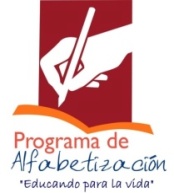 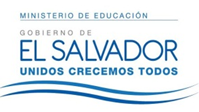 Dirección Nacional de Educación                         Gerencia de Educación Permanente de Jóvenes y AdultosDepartamento de AlfabetizaciónAYUDAD MEMORIA COMISION NACIONAL DE ALFABETIZACIÓN (CNA)Fecha: 24 de julio de 2015Lugar: Sala de reuniones de DNEHora:  09:00 a.m.Agenda desarrollada:Los acuerdos tomados en la reunión son los siguientes:Enviar proyecto e instructivo vigente del FANPara la próxima reunión de la CNA, cada representante de la misma informará como está utilizando el material promocional entregado en el CD.En el marco del Día Internacional de la Alfabetización (DIA) se realizarán tres encuentros regionales entre la CNA, las Comisiones Departamentales y Municipales de Alfabetización.Marcela, enviará cotización para la publicación del suplemento en el marco del DIA.Los representantes de la CNA enviaran a la Licda. Paniagua con copia a María Elena Franco (maria.franco@mined.gob.sv) cual sería el aporte que podría dar para el suplemento, a más tardar el 12 de agosto de 2015.Marcela elaborará propuesta del boceto que se propone para la publicación del suplemento, a fin de ser presentado en la próxima reunión de la CNA.La Licda. Paniagua, solicitará al señor Ministro de Educación,  que envíe nota a las Universidades, donde se les solicite, orientar  el Servicio Social Estudiantil en el tema de Alfabetización .Los integrantes de la Subcomisión de Seguimiento son: La UPED, UES, Universidad de Oriente, USO, CEAL y la U. Luterana.Los integrantes de la Subcomisión de Gestión son: La UTEC, UPAM, OEI y UFG.En ambas sub comisiones queda pendiente agregar algunas instituciones, que no estuvieron presentes en la reunión.Cada una de las Subcomisiones, se reunirá previamente a la reunión del 21 de agosto, a fin de  discutir acciones concretas a realizar en el marco de lo planificado en el POA de la CNA, el día 18 de agosto. La C. de Seguimiento se reunirá en  la Universidad Pedagógica  y la de gestión en la UTEC. Ambas a las 9:00 a.m.El POA de la CNA se presentará al Señor Ministro y Viceministro de Educación,  el 21 de agosto de 2014La próxima reunión de la CNA se realizará el 21 de agosto de 2015.El 27 de noviembre de 2015 será la última reunión de la CNA del año 2015, en el PALMARCITO, el lugar y la alimentación será gestionada por la UTEC. Asistencia:No.HoraTemaResponsable19:00 a.m.Bienvenida Licda. María Angélica Paniagua29:10 a.m.Lectura y aprobación de  registro de reunión anterior Licda. María Angélica Paniagua39:30a.m.Organización operativa de la CNALicda. María Angélica Paniagua410:30 a.m.Propuesta de fecha para presentar plan de CNA a titularesLicda. María Angélica Paniagua510:35 a.m.Presentación de propuesta de evaluación de Estrategias del PNA Licdo. Milton Portillo Gerente de Planificación Estratégica MINED 611:45 a. m.Acuerdos y  cierreLicda. María Elena FrancoNombre de la InstituciónNombre del titular y cargoSíNoMINEDLic. Francisco Humberto  Castaneda Monterrosa - Viceministro de EducaciónMaría Angélica Paniagua y María Elena FrancoX1.         Universidad Francisco GavidiaLic. Zoila Luz Romero Callejas Lic. Yesenia Carolina Ramirez de SuárezX 2.         Iglesia CatólicaMonseñor Secundino Jesús Delgado Pbro. Willam Ernesto Iraheta RiveraX 3.         UTECIng. Angela Lorena Duque de RodríguezLicdo. William Antonio Gelis MebarackX 4.         Universidad PanamericanaDr. Oscar Armando Morán Folgar Licda. Sonia Elizabeth Damas García  X 5.         Fundación Circulo Solidario de El SalvadorDr. Victor Saúl Ernesto Garcia Alvarez Lic. Oscar Ramón Díaz Sánchez   X6.         Consejo de Educación Popular de América Latina y El Caribe -CEAALLicda. Verónica Isabel Majano FloresLicda. Lilian Noemi Azucena Quinteros X 7.         Universidad Don BoscoLicdo. Fabián Antonio Bruno FunesLicda. Karla Celina Rivera Hernández   X 8.         Universidad de El SalvadorLicda. Norma Cecilia Blandón de CastroLicda. Ana Emilia del Carmen Meléndez  X 9.         Organización de   Estados Iberoamericanos para la Educación, la Ciencia y la Cultura (OEI)Dr. Roberto Cuellar - DirectorLicda. Reina Gladis Menjívar de GaldámezX 10.     Universidad Evangélica de El SalvadorLicda. Emilia Verónica Carrillo de FloresLicda. Tatiana Alejandrina Cruz AvalosX 11.     Universidad Gerardo BarriosLicdo. Santos Eulalio Pereira ClarosLicda. Evelyn Aracely Lazo de BuendíaX 12.     Universidad de OrienteLicda. Yasmin Mabel Flores FermánLicdo. Adán Alexander Rivas Mendoza X13.     Universidad de SonsonateDr. Francisco Carlo Arévalo HerreraLicda. Ana María Zelidón de LemusX 14.     Universidad Católica de El Salvador - UNICAESLic. Jaime Osmín Trigueros ChávezLIC. Henry William Molina ValienteX 15.     Universidad Luterana Licda. Maritza del Carmen Rivas de Romero  Licda. Marcela Guadalupe Espinoza  AbarcaX 16.     Universidad PedagógicaIng. Luis Mario Aparicio Guzmán
Dr. José Pedro Ticas Arévalo, X17.     Alcaldía Municipal de San MarcosDr. Fidel Ernesto Fuentes Calderón – 
Vladimir Ernesto Chanchán Medina X